vks…e~^bZ”oj }kjk thokRekvksa dks lq/kkj ds volj nsus dh dksbZ lhek ugha* &eueksgu dqekj vk;Z] nsgjknwuA/gekjk LoHkko ,slk gS fd tks yksx gels tqM+s gSa og lHkh gekjs vuqdwy gksa vkSj gekjh vis{kkvksa dks iwjk djsaA ;fn dksbZ gekjs vuqdwy ugha gksrk o vis{kk;sa iwjh ugha djrk rks izk;% ge mlls nwjh cuk ysrs gSaA ,sls gh dkj.kksa ls ifr o iRuh ds laca/k rd VwV tkrs gSa o fe= vkil esa fe= ugha jgrsA bZ”oj dh ckr djsa rks bZ”oj loZO;kid vkSj lokZUr;kZeh psru lRrk gSA thokRek;sa ,dns”kh] vYiK] llhe] lw{e ,oa ,d fcUnw ds leku o mlls Hkh dgha lw{e psru lRrk;sa gaS ftldk vkdkj o izdkj bruk lw{e gS fd mUgsa vka[kksa ls ns[kk ugha tk ldrkA bZ”oj vukfn] vtUek o fuR; gS vkSj blh izdkj lHkh thokRek;sa Hkh gSaA thokRekvksa dks lq[k iznku djus ds fy, gh bZ”oj us vius fuR; Kku] loZKrk o loZ”kfDreRrk ls bl czg~ek.M dks cuk;k gSA bZ”oj us ;g czg~ek.M vkSj blds fu;e ,sls cuk;sa gSa fd blls vPNk czg~ek.M vkSj fu;e cu gh ugha ldrs FksA dekZuqlkj thoksa dh Hkh vusdkusd Jsf.k;ka gksrh gSA dqN ds deksaZ dk iwoZ dk ys[kk cgqr vPNk gksrk gS rks dqN dk e/;e ok lkekU; vkSj dqN o vf/kdksa dk cqjk HkhA bu lc thoksa dks bZ”oj muds dekZuqlkj lq[k o nq%[k dk fo/kku djrk gSA gekjs _f’k eqfu;ksa us viuh ifo= lw{e cqf) ls tkuk fd euq’; ds ;fn “kqHk o v”kqHk deZ cjkcj gksa rks mls vxyk tUe euq’; ;ksfu esa feyk djrk gSA ;fn v”kqHk o iki vf/kd gksa o iq.; de] rks euq’;srj Ik”kq] i{kh] dhV] irax vkfn dh ;ksfu;ka feyrh gSa tgka mu v”kqHk deksZa dk Qy Hkksx dj “kqHk o v”kqHk deksZa dk [kkrk cjkcj o leku gksus ij iqu% euq’; thou feyrk gSA thokRekvksa dks n.M dk fo/kku vFkkZr~ dekZuqlkj lq[k&nq%[k dk Hkksx euq’; dks “kqHk deksZa dks djds mUufr djus ds mn~ns”; ls bZ”oj us fd;k gSA dbZ yksxksa dks dekZuqlkj o ifjfLFkfr;ksao”k vPNk ifjos”k o okrkoj.k feyrk gS rks og osn fofgr bZ”ojsPNk ds vuqlkj vPNs deZ dj mUufr dks izkIr gksrs gSaA tks iq#’kkFkZ u dj fo|k izkfIr esa f”kfFkyrk djrs gSa vkSj osn fuf’k) deksZa dks djds nzO;] /ku] ,s”o;Z vkfn dks izkIr dj lq[k Hkksxrs gSa] og deZ Qy cU/ku esa Qalrs gSa ftls mUgsa “ks’k thou vkSj e`R;q ds ckn ds tUeksa esa bZ”oj dh O;oLFkk ds vuqlkj Hkksxuk iM+rk gSA 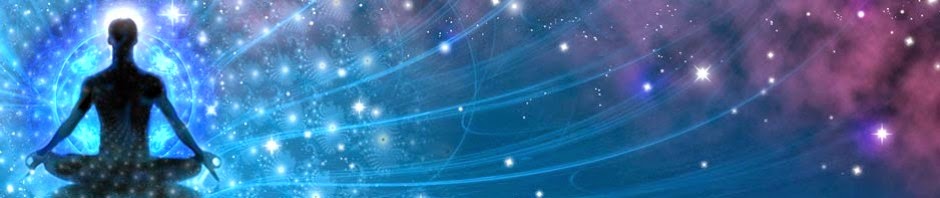 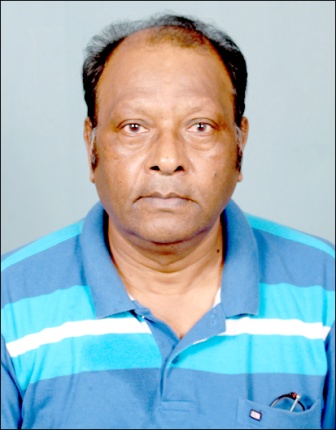 	bZ”oj ,d lPps U;k;k/kh”k ds leku gSA og vdkj.k fdlh dks ltk o d’V nsuk ugha pkgrk ijUrq og vius fof/k fo/kku dks Hkh ugha NksM+ ldrkA ;fn fdlh thokRek ok euq’; us vPNk deZ fd;k gS rks mls mlds vPNs deZ ds cnys esa lq[k dh izkfIr gksxhA ;fn og fu’dke Hkko ls deZ djrk gS rks og deZ mlds iq.; deksZa esa laxzghr gksdj eks{k dh izkfIr esa lgk;d gks ldrs gaSA vr% Kkuh euq’; dks iw.kZ fo|k ls ;qDr gksdj fu’dke deksZa vFkkZr~ nwljksa dh lsok o ijksidkj vkfn ds vf/kd ls vf/kd dk;Z djus pkfg;sA blds fy, osnksa o oSfnd lkfgR; dk v/;;u dj osn fofgr deksZa dk vkpj.k djus ds lkFk Jh jke] Jh d`’.k] vkpk;Z pk.kD; vkSj egf’kZ n;kuUn th vkfn egkiq#’kksa ds thou pfj= dk Hkh v/;;u dj ftKklq euq’; viuk drZO; fu/kkZfjr dj ldrs gSaA tks ,slk djrs gSa og eks{k dh vksj vxzlj gksrs gSa vkSj tks vPNs “kqHk ldke djrs gSa og thou mUufr djrs gq, lq[k Hkksxus ds lkFk e`R;q ds ckn Hkh euq’; tUe ikrs gSaA blds foijhr vfo|k;qDr thou O;rhr djus o v”kqHk deZ djus okyksa dh mUufr u gksdj voufr o iru gh gksrk gS ftldk ifj.kke tUe&tUekUrjksa esa nq%[k dk feyuk gh gksrk gSA vr% euq’; dks fo|k izkfIr esa ltx jgdj “kqHk deksZa dk gh vkJ; ysuk pkfg;sA 	bZ”oj dk ;g LoHkko gS fd og U;k;k/kh”k ds leku fdlh thokRek ds vPNs deksZa ds fy, ikfjrksf’kd nsus o cqjs deZ djus okyksa dks n.M nsus esa fdafpr Hkh fj;k;r ugha djrkA ;fn og fdlh ds deksZa dks {kek djsxk rks mldh U;k; O;oLFkk lekIr gks tk;sxh vkSj fQj fo”o esa loZ= vO;oLFkk gh jgsxhA bZ”oj “kqHk deZ djus okyksa dh mUufr djrk gSA og bZ”ojksikluk] ;Kksa dk vuq’Bku] ekrk&firk&vkpk;ksZa&vfrfFk;ksa dh lsok lfgr lHkh Ik”kqvksa o brj ;ksfu;ksa ds izkf.k;ksa dks fe= ds leku ns[kus okyksa o osnksa ds Lok/;k;] lnkpj.k o ;ksxkH;kl esa fujr jgus okyksa dks eks{k izkIr djkdj tUe o ej.k ds cU/ku ls eqDr dj lqnh?kZdky rd mUgsa lq[k o vkuUn dk ykHk djrk gSA tks yksx vfo|k vkfn ds dkj.k vkRe guu djrs gSa og voufr dks izkIr gksdj nq%[k gh Hkksxrs gSaA ,sls yksxksa o thokRekvksa ds izfr bZ”oj dh lgkuqHkwfr gksrh gSA og mUgsa “kqHk deksZa esa izo`Rr gksus dh izsj.kk djrk gSA bZ”oj dh d`ik n`f’V mu ij dHkh cUn ugha gksrhA ,sls euq’;ksa ds tks vPNs dk;Z gksrs gSa muls mUgsa lq[k feyrk gS vksj tks vPNs dk;Z u gksdj v”kqHk deZ gksrs gSa mudk n.M mls tUe tUekUrj esa feyrk gSA dbZ yksx cqjs dke djrs gSa vkSj idM+s ugha tkrs rks og le>rs gSa fd og bZ”oj ds n.M ls cp tk;saxsA ,sls yksx Hkkjh vfo|k ls xzLr gksrs gSaA mudk lskpuk o fopkj mfpr ugha gSA mUgsa lekt esa mu yksxksa dks ns[kuk pkfg;s tks vusdkusd nq%[kksa ls xzLr gSa ftudk dkj.k mu nq%[kh yksxksa dks Kkr ugha gksrkA bldk dkj.k muds iwoZ tUe ds deZ gh izk;% gqvk djrs gSaA vr% ,sls yksxksa dks ns[k dj f”k{kk ysuh pkfg;s vkSj fdlh v”kqHk deZ dks djus dk fopkj Hkh ugha djuk pkfg;s Hkys gh mldh fdruh Hkh {kfr gksrh gksA bldk dkj.k ;g gS fd mls vius ml fd;s tkus okys deZ dk Qy Hkfo’; esa vo”; gh Hkksxuk gksxk] og mlls cp ugha ldrkA 	l`f’V esa vuUr la[;k esa thokRek;sa gSaA bZ”oj mu lHkh dks muds iwoZ tUeksa ds deksZa ds vk/kkj ij tkfr] vk;q vkSj Hkksx nsrk gSA tkfr dk vfHkizk; euq’;] Ik”kq] i{kh vkfn tkfr;ksa ls gSaA thokRek ftl Hkh ;ksfu esa tUe ys] ml ;ksfu ds vuqlkj dqN dky ckn mldh e`R;q gksrh gSA v”kqHk deZ Hkksx ysus ij fQj euq’; ;ksfu esa vkdj mUufr djus dk volj feyrk gSA euq’; dks bl volj dks xaokuk ugha pkfg;sA lalkj esa ns[kus esa vk jgk gS fd ijekRek us lc thoksa dks vusdkusd ;ksfu;ksa esa tUe fn;k gqvk gS vkSj ogka mudk HkyhHkkafr ikyu gks jgk gSA ;g dze ,sls gh pyrk jgsxkA bldk vkfn ugha gS vkSj u gh vUrA gka] chp esa jkf= :Ik esa izy; vo”; vkrh gSA izy; ds ckn bZ”oj iqu% l`f’V djrk gS ftlds ckn thokRekvksa dks dekZuqlkj tUe feyuk vkjEHk gks tkrk gSA bl ys[k esa dh xbZ ppkZ ls ;g fl) gksrk gS fd bZ”oj lHkh thoksa dks lq/kkj ds ckj&ckj volj nsrk jgrk gS vkSj tks thokRek;sa viuk lq/kkj dj o fo|koku gksdj iq#’kkFkZ vkSj osnfofgr “kqHk deksZa dks djrh gSa mudh mUufr gksdj mUgsa eks{k vo”; izkIr gksrk gSA eks{k izkfIr fo’k;d rdZ o ;qfDr;ksa dks vf/kd foLrkj ls tkuus ds fy, ftKklq cU/kqvksa dks lka[; n”kZu dk v/;;u djuk pkfg;sA vU; n”kZuksa dk Hkh v/;;u djus ij mUgsa osnksa dk vfHkizk; rdZ o ;qfDr;ksa ds vk/kkj ij Kku gks ldsxk tSlk fd foKku esa fo’k;ksa dk fu#i.k gksrk gSA	ge lcdksa bZ”oj o mldh O;oLFkk esa n`.k fo”okl j[kuk pkfg;sA gekjk ;g thou bZ”oj us gesa fn;k gSA gesa iz;kl djuk pkfg;s fd ge osnksDr bZ”ojksikluk] ;K vkfn “kqHk deksZa dks djds viuh vkRek dh mUufr djsa ftlls ijtUe esa Hkh mUufr gksdj lq[k izkIr gksus ds lkFk ge eks{k ekxZ ij vxzlj jgsa ok mls izkIr dj ysaA tc rd gekjk eks{k ugha gksxk] bZ”oj gekjk lkFk ugha NksM+sxk vkSj eks{k o mlds ckn Hkh og lnk gekjs lkFk jgsxkA og ,d lPps fe=] ekrk&firk&vkpk;Z&cU/kq ds leku gekjs lkFk jgsxk vkSj gesa lndeksZa dks djus dh izsj.kk nsrk jgsxkA ,sls vius ije fgrS’kh bZ”oj dks ge ueu djrs gSaA vks…e~ “ke~A&eueksgu dqekj vk;ZIkrk% 196 pqD[kwokyk&2nsgjknwu&248001Qksu%09412985121 